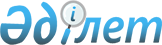 О выделении средств из резервного фонда Правительства Республики КазахстанПостановление Правительства Республики Казахстан от 18 декабря 1998 г. № 1296

       В целях ликвидации последствий стихийных бедствий, отмечавшихся в апреле 1998 года в Жуалынском районе Жамбылской области, а также для оказания помощи пострадавшему населению Правительство Республики Казахстан постановляет: 

       1. Выделить из резервного фонда Правительства Республики Казахстан за счет средств, предусмотренных на финансирование чрезвычайных ситуаций и мероприятий, включая ликвидацию чрезвычайных ситуаций природного и техногенного характера, акиму Жамбылской области 15 (пятнадцать) млн. тенге на погашение затрат, связанных с ликвидацией последствий чрезвычайных ситуаций, вызванных ураганным ветром и обильными осадками в Жуалынском районе, а также для оказания помощи пострадавшему населению. 

       2. Акиму Жамбылской области по итогам I квартала 1999 года доложить Комитету Республики Казахстан по чрезвычайным ситуациям об объемах и стоимости выполненных работ. 

       3. Министерству финансов Республики Казахстан обеспечить контроль за целевым использованием выделяемых средств. 

       4. Настоящее постановление в ступает в силу со дня подписания. 

 

      Премьер-Министр   Республики Казахстан
					© 2012. РГП на ПХВ «Институт законодательства и правовой информации Республики Казахстан» Министерства юстиции Республики Казахстан
				